JUST ONE OPPORTUNITY JANUARY UPDATE  Address: 708 Kings Grant court, Virginia beach, Virginia 23452Just One Opportunity’s Mission: To break the cycle of poverty in remote villages of Nicaragua through the practical expression of Christ’s love.PRAYER REQUESTSPray for our team:  Ana Julia Vilchez - In- Country Director,  Jazmina Sequeira – Lead volunteer   Pastors: Rafael Padilla, Rosario Jarquin, Erik Gomes ,Jemerito Matamoro and Santiago Zelaya and our teachers: Lilliam Vilchez, Emiliano Vilchez, Osaida Oboando, Carla Altamirano and Aracely Padilla.We need an administrative volunteer who can help 10 hours a week (US side)How Can I get involved?Event planner: set up for events, plan events to speak at either churches or other venuesSupplies collector:  Coordinate a supplies collection location (school supplies and medical, clothes and shoes)Mission Planner: This person will coordinate all the logistic involved in getting a team to Nicaragua once a year. This person will work closely with Roger to plan the mission trip.Education advocator: This person will recruit teachers and encourage them to come to Nicaragua and do teachers training in NicaraguaPromote Just One Opportunity: Like us in Facebook, subscribe to us on YouTube and share with others about Just One OpportunityGo to Nicaragua with us and help us train teachers, pastors or work on projects.Evangelism UpdateOn January 14, 2017 we were able to meet with the pastors from the twelve villages and created a plan to reach out to other villages and disciple leaders to spread the GospelDuring a brainstorming session, many training topics came up. Three of them were:How to disciple and raise leaders within the church?What it means to serve in God’s Kingdom?How can we more effectively share the Gospel in remote villages without churches?We were able to plan training events for the entire year for pastors and elders of the church and marriage coupleEducationWe met with the college and high school students and their parents and we shared about trusting God with everything we have and the importance of being thankful towards God for the opportunity to receive an educationWe met the teachers that we sponsor to discuss our supportive role as they strive to provide a quality education to the elementary children. The teachers were encouraged as we shared with them that their work is making positive impact on their communities.On January 13, we were at the school where Roger Orozco attended. We provided 120 uniforms to elementary school students who are living in extreme poverty. Their parents are often times unable to afford a school uniform which prevents a child from attending school. The students received a uniform, pair of shoes, backpack, five notebooks and pencils. About 300 people attended this event and the local representatives were extremely thankful for the support provided by Just One OpportunityPractical needsDuring our most recent mission trip, we did the following:We brought about 400 toothpastes and brushes We brought tools for Henry to help us repair and improve the school in Albellanas and in the communityWe met with a group of engineers who are working with Just One Opportunity to build a bridge across a main section of a river. This is the same river that Roger crossed as a child.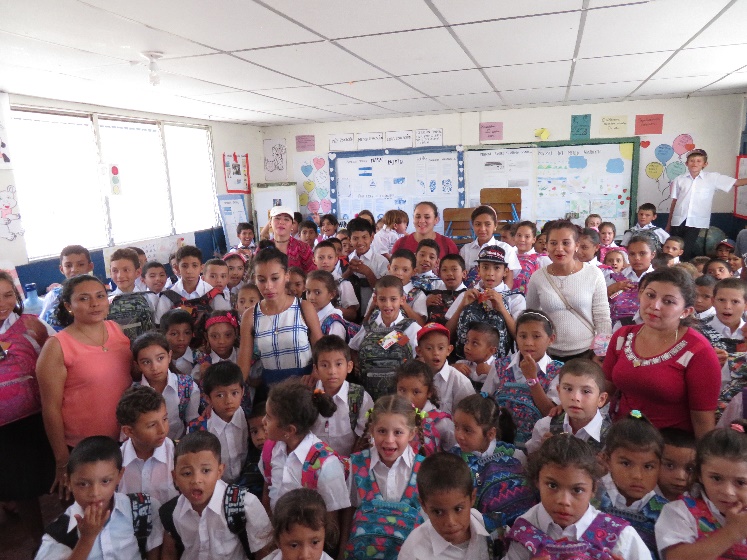 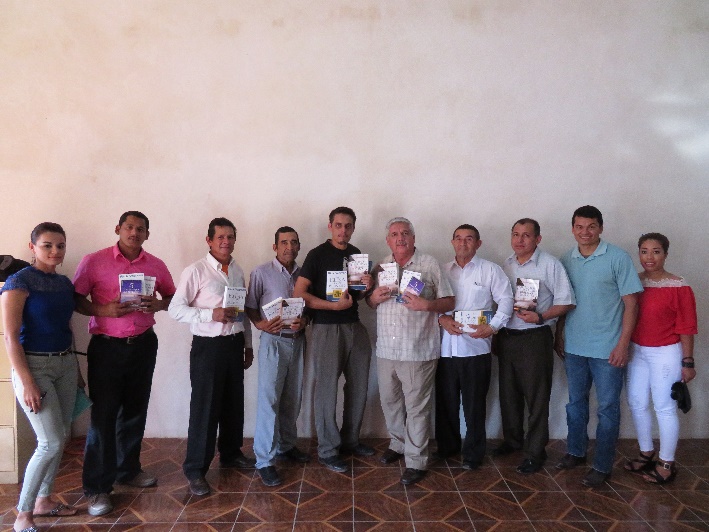 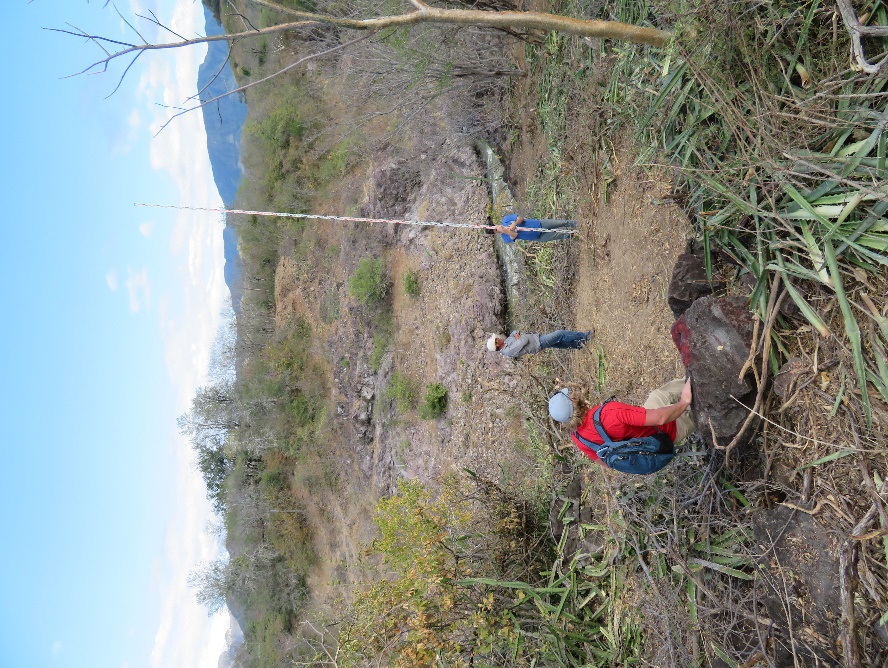 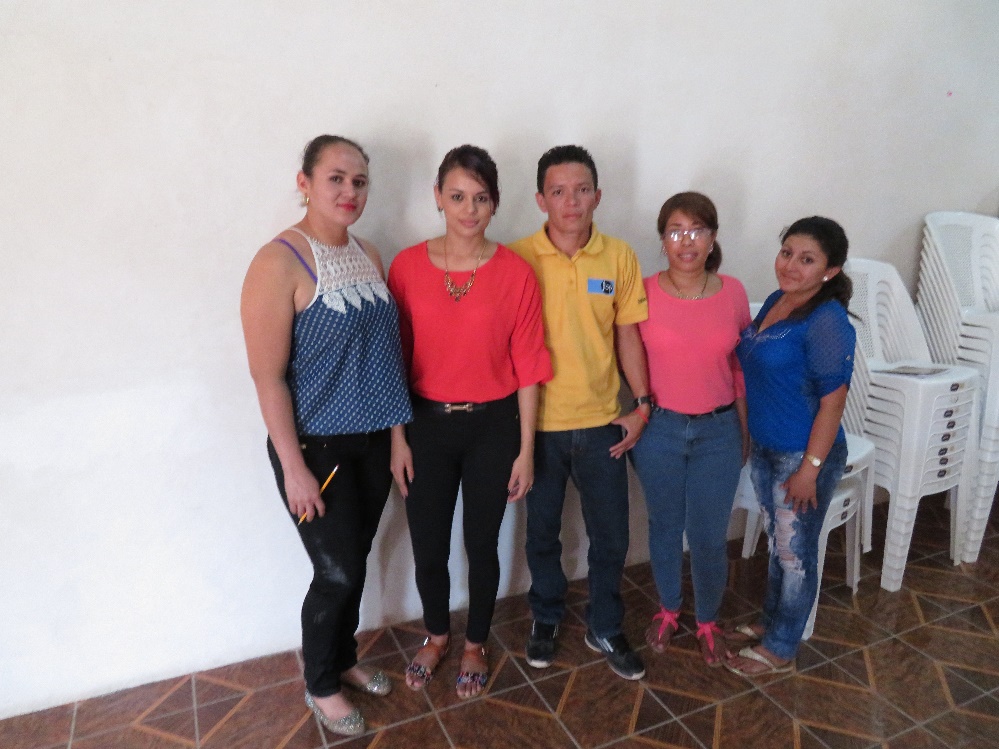 